Publicado en Madrid el 30/04/2024 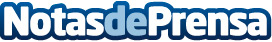 5 cifras reveladoras del aislamiento térmico que demuestran que son la mejor opción para combatir las temperaturas extremas, según StoLa subida y bajada de los termómetros del último mes han convertido las soluciones de aislamiento térmico en la mejor opción para reducir la demanda energética en el hogar y evitar la pérdida y/o entrada indeseada de calor o fríoDatos de contacto:RedacciónTrescom914 11 58 68Nota de prensa publicada en: https://www.notasdeprensa.es/5-cifras-reveladoras-del-aislamiento-termico Categorias: Nacional Servicios Técnicos Hogar Sostenibilidad Construcción y Materiales http://www.notasdeprensa.es